Beveiligen van de computerBeveiligen en AanmeldingsoptiesEen groot nadeel van een Microsoft-account is dat steeds opnieuw het wachtwoord moet worden ingevoerd bij aangemelding of wanneer deze wordt ontgrendeld. De aanmeldprocedure kan eventueel worden vereenvoudigd door het wachtwoord te wijzigen in een 4-cijferige pincode (handig) Een afbeeldingswachtwoord (bestaande uit drie vooraf ingestelde aanraakbewegingen op een afbeelding). Wordt het invoeren van een wachtwoord na het ontwaken uit de slaapstand als vervelend ervaren, dan kan dat via de knop Wijzigen worden uitgeschakeld. Wijzig deze optie alleen in een vertrouwde situatie waarbij onbevoegden geen toegang tot de computer hebben. 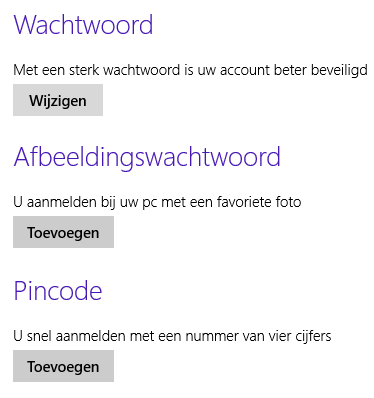 Microsoftaccountwachtwoord wijzigen via InternetOpen Start – Instellingen - AccountsKlik op account – beheren (wachtwoord kan online worden veranderd)Meer acties onder gebruikersnaam op internetWachtwoord wijzigen en bevestigenTyp het wachtwoord in het eerste vensterHerhaal het wachtwoord in het 2ee venster om fouten te voorkomenEventueel het geheugensteuntje Microsoftaccountwachtwoord wijzigen via InstellingenOpen Start – Instellingen - AccountsAanmeldoptiesWachtwoord WijzigenWachtwoord of pincode opgevenOud wachtwoord ingeven – Nieuw wachtwoord maken en bevestigen - OKBeveiliging op de Computer met een Microsoftwachtwoord verwijderenOpen Start – Instellingen - AccountsIn plaats daarvan omschakelen naar lokaal accountGeef huidig wachtwoord in – VolgendeLaat wachtwoord venster leegAfbeeldingswachtwoord instellenWindows 10 maakt het mogelijk om een afbeelding als wachtwoord te maken. Dit werkt d.m.v. een afbeelding te kiezen en hier 3 bewegingen op te tekenen, zoals lijnen en cirkels. Alleen iemand die dit patroon kan reproduceren is in staat om in te loggen. Stel dit in door te gaan naar het Windowslogo - Instellingen – Aanmeldopties – Toevoegen – Wachtwoord pc ingeven – Nieuwe afbeelding kiezen - Afbeeldingswachtwoord – Tekenen 3x  -bevestigen – Ok 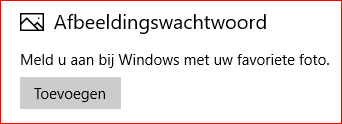 Pincode als wachtwoord instellenWindows 10 maakt het mogelijk om met een pincode een wachtwoord te makenSnelle methode om in te loggenStel dit in via het Windowslogo - Instellingen – Aanmeldopties – Pincode – Toevoegen – pincode invoeren – Bevestigen – OKDynamisch vergrendelen met telefoon Aanvinken Toestaan dat Windows automatisch uw apparaat vergrendelt wanneer u niet aanwezig bentApparaat zoeken – Bluetooth en andere apparaten – Bluetooth Aan – kies gewenst apparaat